ЧЕРКАСЬКА ОБЛАСНА РАДАР І Ш Е Н Н Я11.10.2019                                                                                     № 32-19/VIIПро визнання майнакомунальною власністюВідповідно до пункту 20 частини першої статті 43 Закону України
"Про місцеве самоврядування в Україні", Закону України "Про державну реєстрацію речових прав на нерухоме майно та їх обтяжень", враховуючи рішення обласної ради від 16.12.2016 № 10-18/VIІ "Про управління суб’єктами та об’єктами спільної власності територіальних громад сіл, селищ, міст Черкаської області" (із змінами), від 20.04.2018 № 22-14/VIІ "Про Перелік суб’єктів та об’єктів спільної власності територіальних громад сіл, селищ, міст Черкаської області", декларацію про готовність до експлуатації об’єкта,
що за класом наслідків (відповідальності) належить до об’єктів з незначними наслідками (СС1) від 18.12.2018 № 141183521534, лист комунального закладу "Черкаський навчально-реабілітаційний центр Черкаської обласної ради"
від 14.08.2019 № 122, обласна рада в и р і ш и л а:1. Визнати спільною власністю територіальних громад сіл, селищ, міст Черкаської області введений в експлуатацію об’єкт нерухомого майна – модульну теплогенераторну установку, 2018 року побудови, розташовану
за адресою: Черкаська область, м. Черкаси, вул. Кавказька, 7, загальною вартістю 1 498 884 грн 00 коп (один мільйон чотириста дев’яносто вісім тисяч вісімсот вісімдесят чотири грн 00 коп).2. Об’єкт, зазначений у пункті 1, закріпити на праві оперативного управління за комунальним закладом "Черкаський навчально-реабілітаційний центр Черкаської обласної ради".3. Комунальному закладу "Черкаський навчально-реабілітаційний центр Черкаської обласної ради" забезпечити відображення у бухгалтерському обліку надходження основних засобів.4. Управлінню майном виконавчого апарату обласної ради внести зміни до договору на закріплення майна спільної власності територіальних громад сіл, селищ, міст області на праві оперативного управління від 16.09.2013
та вчинити дії для реєстрації права власності на нерухоме майно.5. Комунальному закладу "Черкаський навчально-реабілітаційний центр Черкаської обласної ради" вчинити дії для реєстрації права оперативного управління нерухомим майном.6. Контроль за виконанням рішення покласти на постійну комісію обласної ради з питань комунальної власності, підприємництва та регуляторної політики.Перший заступник голови						В. ТАРАСЕНКО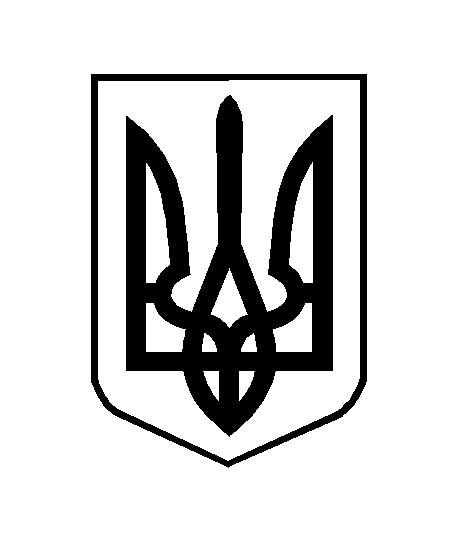 